МБОУ «Светловская СОШ имени Анчина Н.Н.»1 декабря – Всемирный день борьбы со СПИДомПлан работы   В качестве организационно-методического ресурса по вопросам проведения Всероссийского открытого урока Минобрнауки использованы методические рекомендации для педагогов по организации и проведению вышеуказанного урока, которые размещены на сайте ФГАОУ ДПО «Академия повышения квалификации и профессиональной переподготовки работников образования» www.apkpro.ru/stop_vich_spid.Информацию подготовила ЗДВР                           Т.А. Ксенофонтова№ДатаМероприятиеОтветственный101.12.2016Классные часы на тему «Знание-Ответственность-Здоровье» 1-11 классыКл.руководители201.12.2016Оформление информационного стенда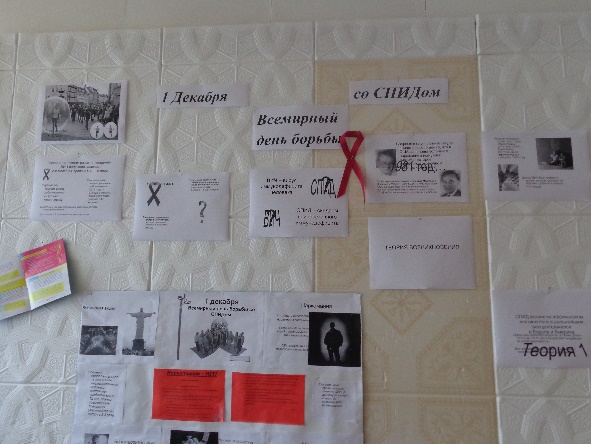 ЗДВР, члены школьного самоуправления302.12.2016Просмотр видеоролика Всероссийского открытого урока СТОПВИЧЗДВР402.12.2016Размещение информации по плану на сайте школыЗДВР